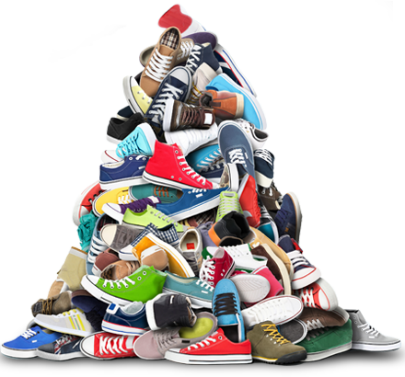 Press ReleaseFOR IMMEDIATE RELEASE:Triple T Parents’ Association Launches Shoe Collection   Drive to Raise money for Triple T’s competitive gymnastics teamsShoe donations will also support micro-enterprises in developing nations and reduce what goes into landfillSuffolk, VA: TPA is conducting a shoe collection drive from Oct 6th – Dec 20, 2015 to raise funds for our gymnastics teams to assist with competition fees, uniforms, and equipment.   TPA will earn funds based on the number of pairs collected as Funds2Orgs will purchase all of the donated goods.  Those dollars will benefit all the competitive teams at Triple T.  Anyone can help by donating gently worn, used or new shoes at Triple T, 619 E. Constance Rd Suffolk, VA 23434.All donated shoes will be redistributed throughout the Funds2Orgs network of microenterprise partners in developing nations.  Funds2Orgs helps impoverished people start, maintain and grow businesses in countries such as Haiti, Honduras and other nations in Central America and Africa. Proceeds from the shoe sales are used to feed, clothe and house their families. One budding entrepreneur in Haiti even earned enough to send to her son to law school.We are excited about our shoe drive, we know that most people have extra shoes in their closets they would like donate to us and help those less fortunate become self-sufficient.  It’s a win-win for everyone.By donating shoes to the Triple T Parents’ Association, the shoes will be given a second chance and make a difference in people’s lives. Local organizations interested in learning more about conducting a shoe drive of their own can visit Funds2orgs.com. Triple T Parents’ AssociationPhone: (757) 923-5150Fax: (757) 923-5185Email: tttgym@msn.com